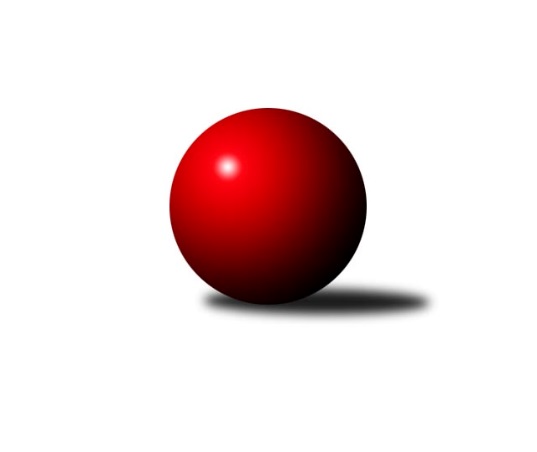 Č.12Ročník 2013/2014	8.6.2024 3. KLM C  2013/2014Statistika 12. kolaTabulka družstev:		družstvo	záp	výh	rem	proh	skore	sety	průměr	body	plné	dorážka	chyby	1.	TJ Spartak Přerov ˝B˝	12	8	0	4	57.0 : 39.0 	(149.5 : 138.5)	3042	16	2044	998	30.2	2.	SK Camo Slavičín ˝A˝	12	7	1	4	55.0 : 41.0 	(151.0 : 137.0)	3165	15	2153	1012	34.1	3.	TJ Unie Hlubina ˝A˝	12	7	0	5	53.0 : 43.0 	(148.0 : 140.0)	3104	14	2113	992	32.7	4.	KK Zábřeh ˝B˝	12	6	1	5	53.0 : 43.0 	(144.5 : 143.5)	3158	13	2158	1000	33	5.	SKK Ostrava ˝A˝	12	6	1	5	51.0 : 45.0 	(156.0 : 132.0)	3110	13	2112	998	38.3	6.	TJ Sokol Bohumín ˝A˝	12	6	1	5	51.0 : 45.0 	(148.5 : 139.5)	3085	13	2090	995	34.4	7.	KK Šumperk˝A˝	12	6	1	5	47.0 : 49.0 	(148.0 : 140.0)	3084	13	2095	989	30.4	8.	HKK Olomouc ˝B˝	12	6	0	6	48.5 : 47.5 	(133.5 : 154.5)	3107	12	2103	1004	32.4	9.	Sokol Přemyslovice˝A˝	12	5	1	6	44.0 : 52.0 	(143.0 : 145.0)	3115	11	2116	999	34.2	10.	TJ  Krnov ˝A˝	12	5	0	7	45.5 : 50.5 	(138.0 : 150.0)	3125	10	2101	1024	34.4	11.	TJ Tatran Litovel ˝A˝	12	4	1	7	45.0 : 51.0 	(150.5 : 137.5)	3105	9	2115	989	34.3	12.	TJ Sokol Michálkovice ˝A˝	12	2	1	9	26.0 : 70.0 	(117.5 : 170.5)	3027	5	2107	920	45.7Tabulka doma:		družstvo	záp	výh	rem	proh	skore	sety	průměr	body	maximum	minimum	1.	TJ Spartak Přerov ˝B˝	6	6	0	0	35.5 : 12.5 	(80.5 : 63.5)	3263	12	3328	3228	2.	TJ Unie Hlubina ˝A˝	6	5	0	1	34.0 : 14.0 	(84.0 : 60.0)	3073	10	3129	2946	3.	TJ Sokol Bohumín ˝A˝	6	5	0	1	32.0 : 16.0 	(79.0 : 65.0)	3074	10	3141	3013	4.	KK Šumperk˝A˝	6	5	0	1	29.0 : 19.0 	(78.5 : 65.5)	3084	10	3233	2695	5.	SK Camo Slavičín ˝A˝	6	4	1	1	31.0 : 17.0 	(81.0 : 63.0)	3099	9	3155	3017	6.	TJ  Krnov ˝A˝	6	4	0	2	30.5 : 17.5 	(75.5 : 68.5)	3248	8	3289	3222	7.	HKK Olomouc ˝B˝	6	4	0	2	29.0 : 19.0 	(72.0 : 72.0)	3243	8	3340	3179	8.	KK Zábřeh ˝B˝	6	4	0	2	27.0 : 21.0 	(71.5 : 72.5)	3160	8	3225	3075	9.	SKK Ostrava ˝A˝	6	3	1	2	26.5 : 21.5 	(74.5 : 69.5)	3017	7	3075	2930	10.	Sokol Přemyslovice˝A˝	6	3	1	2	24.5 : 23.5 	(69.0 : 75.0)	3139	7	3248	3098	11.	TJ Sokol Michálkovice ˝A˝	6	2	0	4	16.0 : 32.0 	(59.0 : 85.0)	3006	4	3099	2908	12.	TJ Tatran Litovel ˝A˝	6	1	1	4	21.0 : 27.0 	(73.0 : 71.0)	3128	3	3164	3074Tabulka venku:		družstvo	záp	výh	rem	proh	skore	sety	průměr	body	maximum	minimum	1.	SKK Ostrava ˝A˝	6	3	0	3	24.5 : 23.5 	(81.5 : 62.5)	3112	6	3234	2944	2.	TJ Tatran Litovel ˝A˝	6	3	0	3	24.0 : 24.0 	(77.5 : 66.5)	3100	6	3296	2955	3.	SK Camo Slavičín ˝A˝	6	3	0	3	24.0 : 24.0 	(70.0 : 74.0)	3178	6	3314	3080	4.	KK Zábřeh ˝B˝	6	2	1	3	26.0 : 22.0 	(73.0 : 71.0)	3158	5	3309	2987	5.	TJ Spartak Přerov ˝B˝	6	2	0	4	21.5 : 26.5 	(69.0 : 75.0)	2998	4	3226	2583	6.	Sokol Přemyslovice˝A˝	6	2	0	4	19.5 : 28.5 	(74.0 : 70.0)	3116	4	3240	2978	7.	HKK Olomouc ˝B˝	6	2	0	4	19.5 : 28.5 	(61.5 : 82.5)	3085	4	3188	2919	8.	TJ Unie Hlubina ˝A˝	6	2	0	4	19.0 : 29.0 	(64.0 : 80.0)	3105	4	3188	3035	9.	TJ Sokol Bohumín ˝A˝	6	1	1	4	19.0 : 29.0 	(69.5 : 74.5)	3091	3	3185	2960	10.	KK Šumperk˝A˝	6	1	1	4	18.0 : 30.0 	(69.5 : 74.5)	3084	3	3203	2946	11.	TJ  Krnov ˝A˝	6	1	0	5	15.0 : 33.0 	(62.5 : 81.5)	3101	2	3220	3011	12.	TJ Sokol Michálkovice ˝A˝	6	0	1	5	10.0 : 38.0 	(58.5 : 85.5)	3014	1	3092	2910Tabulka podzimní části:		družstvo	záp	výh	rem	proh	skore	sety	průměr	body	doma	venku	1.	TJ Spartak Přerov ˝B˝	11	7	0	4	52.0 : 36.0 	(136.5 : 127.5)	3040	14 	5 	0 	0 	2 	0 	4	2.	KK Zábřeh ˝B˝	11	6	1	4	50.0 : 38.0 	(133.5 : 130.5)	3137	13 	4 	0 	2 	2 	1 	2	3.	SK Camo Slavičín ˝A˝	11	6	1	4	49.0 : 39.0 	(140.5 : 123.5)	3170	13 	4 	1 	1 	2 	0 	3	4.	SKK Ostrava ˝A˝	11	6	1	4	48.0 : 40.0 	(145.0 : 119.0)	3110	13 	3 	1 	1 	3 	0 	3	5.	TJ Unie Hlubina ˝A˝	11	6	0	5	48.0 : 40.0 	(135.0 : 129.0)	3104	12 	5 	0 	1 	1 	0 	4	6.	HKK Olomouc ˝B˝	11	6	0	5	45.5 : 42.5 	(124.5 : 139.5)	3109	12 	4 	0 	2 	2 	0 	3	7.	TJ Sokol Bohumín ˝A˝	11	5	1	5	44.0 : 44.0 	(131.0 : 133.0)	3084	11 	5 	0 	1 	0 	1 	4	8.	KK Šumperk˝A˝	11	5	1	5	42.0 : 46.0 	(133.0 : 131.0)	3079	11 	4 	0 	1 	1 	1 	4	9.	Sokol Přemyslovice˝A˝	11	5	1	5	41.5 : 46.5 	(130.0 : 134.0)	3101	11 	3 	1 	2 	2 	0 	3	10.	TJ Tatran Litovel ˝A˝	11	4	1	6	43.0 : 45.0 	(137.0 : 127.0)	3104	9 	1 	1 	3 	3 	0 	3	11.	TJ  Krnov ˝A˝	11	4	0	7	40.0 : 48.0 	(127.0 : 137.0)	3126	8 	3 	0 	2 	1 	0 	5	12.	TJ Sokol Michálkovice ˝A˝	11	2	1	8	25.0 : 63.0 	(111.0 : 153.0)	3027	5 	2 	0 	3 	0 	1 	5Tabulka jarní části:		družstvo	záp	výh	rem	proh	skore	sety	průměr	body	doma	venku	1.	TJ Sokol Bohumín ˝A˝	1	1	0	0	7.0 : 1.0 	(17.5 : 6.5)	3118	2 	0 	0 	0 	1 	0 	0 	2.	SK Camo Slavičín ˝A˝	1	1	0	0	6.0 : 2.0 	(10.5 : 13.5)	3141	2 	0 	0 	0 	1 	0 	0 	3.	TJ  Krnov ˝A˝	1	1	0	0	5.5 : 2.5 	(11.0 : 13.0)	3222	2 	1 	0 	0 	0 	0 	0 	4.	KK Šumperk˝A˝	1	1	0	0	5.0 : 3.0 	(15.0 : 9.0)	3233	2 	1 	0 	0 	0 	0 	0 	5.	TJ Spartak Přerov ˝B˝	1	1	0	0	5.0 : 3.0 	(13.0 : 11.0)	3328	2 	1 	0 	0 	0 	0 	0 	6.	TJ Unie Hlubina ˝A˝	1	1	0	0	5.0 : 3.0 	(13.0 : 11.0)	3074	2 	0 	0 	0 	1 	0 	0 	7.	KK Zábřeh ˝B˝	1	0	0	1	3.0 : 5.0 	(11.0 : 13.0)	3285	0 	0 	0 	0 	0 	0 	1 	8.	SKK Ostrava ˝A˝	1	0	0	1	3.0 : 5.0 	(11.0 : 13.0)	3040	0 	0 	0 	1 	0 	0 	0 	9.	HKK Olomouc ˝B˝	1	0	0	1	3.0 : 5.0 	(9.0 : 15.0)	3097	0 	0 	0 	0 	0 	0 	1 	10.	Sokol Přemyslovice˝A˝	1	0	0	1	2.5 : 5.5 	(13.0 : 11.0)	3183	0 	0 	0 	0 	0 	0 	1 	11.	TJ Tatran Litovel ˝A˝	1	0	0	1	2.0 : 6.0 	(13.5 : 10.5)	3140	0 	0 	0 	1 	0 	0 	0 	12.	TJ Sokol Michálkovice ˝A˝	1	0	0	1	1.0 : 7.0 	(6.5 : 17.5)	3002	0 	0 	0 	1 	0 	0 	0 Zisk bodů pro družstvo:		jméno hráče	družstvo	body	zápasy	v %	dílčí body	sety	v %	1.	Jaroslav Sedlář 	KK Šumperk˝A˝ 	11	/	11	(100%)	33.5	/	44	(76%)	2.	Petr Vácha 	TJ Spartak Přerov ˝B˝ 	10	/	11	(91%)	28.5	/	44	(65%)	3.	Vlastimil Kotrla 	TJ  Krnov ˝A˝ 	10	/	12	(83%)	31	/	48	(65%)	4.	Karel Ivaniš 	SK Camo Slavičín ˝A˝ 	9	/	11	(82%)	29.5	/	44	(67%)	5.	Michal Hejtmánek 	TJ Unie Hlubina ˝A˝ 	9	/	11	(82%)	28.5	/	44	(65%)	6.	Petr Holas 	SKK Ostrava ˝A˝ 	9	/	11	(82%)	28	/	44	(64%)	7.	Michal Albrecht 	KK Zábřeh ˝B˝ 	9	/	12	(75%)	28.5	/	48	(59%)	8.	Eduard Tomek 	Sokol Přemyslovice˝A˝ 	9	/	12	(75%)	27.5	/	48	(57%)	9.	Matouš Krajzinger 	HKK Olomouc ˝B˝ 	9	/	12	(75%)	26.5	/	48	(55%)	10.	Jakub Pekárek 	SK Camo Slavičín ˝A˝ 	8	/	10	(80%)	25.5	/	40	(64%)	11.	Josef Karafiát 	KK Zábřeh ˝B˝ 	8	/	10	(80%)	24	/	40	(60%)	12.	Jiří Čamek 	TJ Tatran Litovel ˝A˝ 	8	/	11	(73%)	29	/	44	(66%)	13.	Radek Grulich 	Sokol Přemyslovice˝A˝ 	8	/	11	(73%)	27.5	/	44	(63%)	14.	Pavel Sláma 	SK Camo Slavičín ˝A˝ 	8	/	11	(73%)	25	/	44	(57%)	15.	Václav Švub 	KK Zábřeh ˝B˝ 	8	/	12	(67%)	27.5	/	48	(57%)	16.	Petr Kuttler 	TJ Sokol Bohumín ˝A˝ 	8	/	12	(67%)	26	/	48	(54%)	17.	Pavel Gerlich 	SKK Ostrava ˝A˝ 	7	/	11	(64%)	26	/	44	(59%)	18.	Milan Šula 	KK Zábřeh ˝B˝ 	7	/	11	(64%)	24	/	44	(55%)	19.	Jozef Kuzma 	TJ Sokol Bohumín ˝A˝ 	7	/	11	(64%)	23.5	/	44	(53%)	20.	František Oliva 	TJ Unie Hlubina ˝A˝ 	7	/	12	(58%)	25.5	/	48	(53%)	21.	Libor Pekárek ml. 	SK Camo Slavičín ˝A˝ 	7	/	12	(58%)	24	/	48	(50%)	22.	Jakub Mokoš 	TJ Tatran Litovel ˝A˝ 	6	/	8	(75%)	21	/	32	(66%)	23.	Kamil Bartoš 	HKK Olomouc ˝B˝ 	6	/	8	(75%)	18	/	32	(56%)	24.	Jiří Trnka 	SKK Ostrava ˝A˝ 	6	/	9	(67%)	24.5	/	36	(68%)	25.	Milan Kanda 	TJ Spartak Přerov ˝B˝ 	6	/	9	(67%)	22	/	36	(61%)	26.	Vladimír Konečný 	TJ Unie Hlubina ˝A˝ 	6	/	10	(60%)	21	/	40	(53%)	27.	Michal Zatyko 	TJ Unie Hlubina ˝A˝ 	6	/	11	(55%)	25	/	44	(57%)	28.	Jaromír Rabenseifner 	KK Šumperk˝A˝ 	6	/	11	(55%)	24	/	44	(55%)	29.	Martin Koraba 	TJ  Krnov ˝A˝ 	6	/	11	(55%)	17	/	44	(39%)	30.	Milan Sekanina 	HKK Olomouc ˝B˝ 	6	/	12	(50%)	28.5	/	48	(59%)	31.	Miroslav Smrčka 	KK Šumperk˝A˝ 	6	/	12	(50%)	28	/	48	(58%)	32.	Petr Chodura 	TJ Unie Hlubina ˝A˝ 	6	/	12	(50%)	23.5	/	48	(49%)	33.	Vojtěch Venclík 	TJ Spartak Přerov ˝B˝ 	5.5	/	11	(50%)	23	/	44	(52%)	34.	Břetislav Sobota 	HKK Olomouc ˝B˝ 	5.5	/	12	(46%)	18.5	/	48	(39%)	35.	Pavel Niesyt 	TJ Sokol Bohumín ˝A˝ 	5	/	7	(71%)	18.5	/	28	(66%)	36.	Vladimír Šipula 	TJ Sokol Bohumín ˝A˝ 	5	/	7	(71%)	17	/	28	(61%)	37.	Marian Hošek 	HKK Olomouc ˝B˝ 	5	/	8	(63%)	15	/	32	(47%)	38.	Marek Veselý 	TJ  Krnov ˝A˝ 	5	/	9	(56%)	21.5	/	36	(60%)	39.	David Čulík 	TJ Tatran Litovel ˝A˝ 	5	/	9	(56%)	16	/	36	(44%)	40.	Petr Řepecký 	TJ Sokol Michálkovice ˝A˝ 	5	/	12	(42%)	27.5	/	48	(57%)	41.	Radek Foltýn 	SKK Ostrava ˝A˝ 	5	/	12	(42%)	25.5	/	48	(53%)	42.	Vladimír Korta 	SKK Ostrava ˝A˝ 	5	/	12	(42%)	23.5	/	48	(49%)	43.	Jiří Fiala 	TJ Tatran Litovel ˝A˝ 	5	/	12	(42%)	22.5	/	48	(47%)	44.	Fridrich Péli 	TJ Sokol Bohumín ˝A˝ 	5	/	12	(42%)	21	/	48	(44%)	45.	Vojtěch Jurníček 	Sokol Přemyslovice˝A˝ 	4.5	/	10	(45%)	18.5	/	40	(46%)	46.	Bedřich Pluhař 	TJ  Krnov ˝A˝ 	4.5	/	10	(45%)	18	/	40	(45%)	47.	Milan Zezulka 	Sokol Přemyslovice˝A˝ 	4.5	/	11	(41%)	23	/	44	(52%)	48.	Aleš Kohutek 	TJ Sokol Bohumín ˝A˝ 	4	/	7	(57%)	20	/	28	(71%)	49.	Petr Axman 	TJ Tatran Litovel ˝A˝ 	4	/	7	(57%)	16	/	28	(57%)	50.	David Janušík 	TJ Spartak Přerov ˝B˝ 	4	/	8	(50%)	11	/	32	(34%)	51.	Václav Ondruch 	KK Zábřeh ˝B˝ 	4	/	10	(40%)	17.5	/	40	(44%)	52.	Štefan Dendis 	TJ Sokol Bohumín ˝A˝ 	4	/	10	(40%)	16	/	40	(40%)	53.	Petr Bařinka 	SK Camo Slavičín ˝A˝ 	4	/	11	(36%)	18	/	44	(41%)	54.	Jaromír Martiník 	TJ  Krnov ˝A˝ 	4	/	11	(36%)	17	/	44	(39%)	55.	Jiří Zezulka st. 	Sokol Přemyslovice˝A˝ 	4	/	12	(33%)	25	/	48	(52%)	56.	Jiří Zimek 	SK Camo Slavičín ˝A˝ 	4	/	12	(33%)	20	/	48	(42%)	57.	Václav Hrejzek 	TJ Sokol Michálkovice ˝A˝ 	4	/	12	(33%)	20	/	48	(42%)	58.	Vladimír Mánek 	TJ Spartak Přerov ˝B˝ 	3.5	/	8	(44%)	17	/	32	(53%)	59.	Stanislav Beňa st.	TJ Spartak Přerov ˝B˝ 	3	/	4	(75%)	9	/	16	(56%)	60.	Jiří Divila ml. 	TJ Spartak Přerov ˝B˝ 	3	/	5	(60%)	9.5	/	20	(48%)	61.	Josef Linhart 	TJ Sokol Michálkovice ˝A˝ 	3	/	6	(50%)	10.5	/	24	(44%)	62.	Jaroslav Lakomý 	TJ  Krnov ˝A˝ 	3	/	7	(43%)	15.5	/	28	(55%)	63.	Miroslav Pytel 	SKK Ostrava ˝A˝ 	3	/	7	(43%)	15	/	28	(54%)	64.	Martin Mikulič 	KK Šumperk˝A˝ 	3	/	7	(43%)	14	/	28	(50%)	65.	Jaroslav Klekner 	TJ Unie Hlubina ˝A˝ 	3	/	7	(43%)	11.5	/	28	(41%)	66.	Martin Weiss 	TJ  Krnov ˝A˝ 	3	/	8	(38%)	13.5	/	32	(42%)	67.	Jaroslav Vymazal 	KK Šumperk˝A˝ 	3	/	9	(33%)	16	/	36	(44%)	68.	Kamil Axman 	TJ Tatran Litovel ˝A˝ 	3	/	11	(27%)	20	/	44	(45%)	69.	Josef Jurášek 	TJ Sokol Michálkovice ˝A˝ 	3	/	12	(25%)	13.5	/	48	(28%)	70.	Petr Brablec 	TJ Unie Hlubina ˝A˝ 	2	/	6	(33%)	11	/	24	(46%)	71.	Petr Jurášek 	TJ Sokol Michálkovice ˝A˝ 	2	/	6	(33%)	10	/	24	(42%)	72.	Tomáš Rechtoris 	TJ Sokol Michálkovice ˝A˝ 	2	/	10	(20%)	16	/	40	(40%)	73.	Zdeněk Peč 	Sokol Přemyslovice˝A˝ 	2	/	10	(20%)	13	/	40	(33%)	74.	Pavel Heinisch 	KK Šumperk˝A˝ 	2	/	11	(18%)	15.5	/	44	(35%)	75.	Michal Zych 	TJ Sokol Michálkovice ˝A˝ 	2	/	11	(18%)	15	/	44	(34%)	76.	Marek Zapletal 	KK Šumperk˝A˝ 	1	/	1	(100%)	3	/	4	(75%)	77.	Gustav Vojtek 	KK Šumperk˝A˝ 	1	/	1	(100%)	3	/	4	(75%)	78.	Petr Jindra 	TJ Tatran Litovel ˝A˝ 	1	/	1	(100%)	2.5	/	4	(63%)	79.	Bronislav Fojtík 	SK Camo Slavičín ˝A˝ 	1	/	1	(100%)	2	/	4	(50%)	80.	Josef Šrámek 	HKK Olomouc ˝B˝ 	1	/	1	(100%)	2	/	4	(50%)	81.	Martin Futerko 	SKK Ostrava ˝A˝ 	1	/	1	(100%)	2	/	4	(50%)	82.	Jan Tögel 	HKK Olomouc ˝B˝ 	1	/	1	(100%)	2	/	4	(50%)	83.	Jiří Řepecký 	TJ Sokol Michálkovice ˝A˝ 	1	/	2	(50%)	4	/	8	(50%)	84.	Radek Hejtman 	HKK Olomouc ˝B˝ 	1	/	2	(50%)	4	/	8	(50%)	85.	Jiří Hradílek 	TJ Spartak Přerov ˝B˝ 	1	/	3	(33%)	7	/	12	(58%)	86.	Leopold Jašek 	HKK Olomouc ˝B˝ 	1	/	3	(33%)	6	/	12	(50%)	87.	Jan Körner 	KK Zábřeh ˝B˝ 	1	/	4	(25%)	8	/	16	(50%)	88.	František Baleka 	TJ Tatran Litovel ˝A˝ 	1	/	4	(25%)	7	/	16	(44%)	89.	Miroslav Talášek 	TJ Tatran Litovel ˝A˝ 	1	/	5	(20%)	8	/	20	(40%)	90.	Libor Tkáč 	SKK Ostrava ˝A˝ 	1	/	5	(20%)	8	/	20	(40%)	91.	Tomáš Dražil 	KK Zábřeh ˝B˝ 	1	/	6	(17%)	8	/	24	(33%)	92.	Jiří Divila st. 	TJ Spartak Přerov ˝B˝ 	1	/	7	(14%)	11.5	/	28	(41%)	93.	Luboš Blinka 	TJ Tatran Litovel ˝A˝ 	0	/	1	(0%)	2	/	4	(50%)	94.	Petr Trefil 	SK Camo Slavičín ˝A˝ 	0	/	1	(0%)	2	/	4	(50%)	95.	Stanislav Brosinger 	TJ Tatran Litovel ˝A˝ 	0	/	1	(0%)	2	/	4	(50%)	96.	Petr Vaněk 	TJ  Krnov ˝A˝ 	0	/	1	(0%)	1.5	/	4	(38%)	97.	Miroslav Ondrouch 	Sokol Přemyslovice˝A˝ 	0	/	1	(0%)	1.5	/	4	(38%)	98.	Jan Sedláček 	Sokol Přemyslovice˝A˝ 	0	/	1	(0%)	1	/	4	(25%)	99.	Dušan Říha 	HKK Olomouc ˝B˝ 	0	/	1	(0%)	1	/	4	(25%)	100.	Antonín Guman 	KK Zábřeh ˝B˝ 	0	/	1	(0%)	1	/	4	(25%)	101.	Jiří Karafiát 	KK Zábřeh ˝B˝ 	0	/	1	(0%)	0	/	4	(0%)	102.	Milan Dvorský 	Sokol Přemyslovice˝A˝ 	0	/	1	(0%)	0	/	4	(0%)	103.	Dominik Böhm 	SKK Ostrava ˝A˝ 	0	/	1	(0%)	0	/	4	(0%)	104.	Jiří Jedlička 	TJ  Krnov ˝A˝ 	0	/	1	(0%)	0	/	4	(0%)	105.	Pavel Močár 	Sokol Přemyslovice˝A˝ 	0	/	2	(0%)	4	/	8	(50%)	106.	Jiří Kropáč 	HKK Olomouc ˝B˝ 	0	/	2	(0%)	2	/	8	(25%)	107.	Radek Malíšek 	HKK Olomouc ˝B˝ 	0	/	2	(0%)	1	/	8	(13%)	108.	Jiří Srovnal 	KK Zábřeh ˝B˝ 	0	/	4	(0%)	2	/	16	(13%)	109.	Alexandr Krajzinger 	HKK Olomouc ˝B˝ 	0	/	5	(0%)	7	/	20	(35%)	110.	Jan Semrád 	KK Šumperk˝A˝ 	0	/	5	(0%)	6	/	20	(30%)Průměry na kuželnách:		kuželna	průměr	plné	dorážka	chyby	výkon na hráče	1.	 Horní Benešov, 1-4	3231	2183	1048	31.8	(538.5)	2.	TJ Spartak Přerov, 1-6	3214	2173	1041	32.0	(535.8)	3.	HKK Olomouc, 1-8	3211	2160	1050	35.4	(535.3)	4.	Sokol Přemyslovice, 1-4	3125	2094	1031	29.7	(521.0)	5.	KK Zábřeh, 1-4	3115	2111	1003	30.5	(519.2)	6.	KK Šumperk, 1-4	3100	2095	1004	30.0	(516.7)	7.	KC Zlín, 1-4	3076	2088	987	38.3	(512.8)	8.	TJ Sokol Bohumín, 1-4	3039	2086	952	41.3	(506.6)	9.	TJ VOKD Poruba, 1-4	3020	2068	952	37.0	(503.5)Nejlepší výkony na kuželnách: Horní Benešov, 1-4SK Camo Slavičín ˝A˝	3314	4. kolo	Marek Veselý 	TJ  Krnov ˝A˝	585	4. koloKK Zábřeh ˝B˝	3309	2. kolo	Martin Koraba 	TJ  Krnov ˝A˝	585	12. koloTJ  Krnov ˝A˝	3289	4. kolo	Bedřich Pluhař 	TJ  Krnov ˝A˝	582	2. koloTJ  Krnov ˝A˝	3263	6. kolo	Michal Albrecht 	KK Zábřeh ˝B˝	577	2. koloTJ  Krnov ˝A˝	3253	2. kolo	Miroslav Smrčka 	KK Šumperk˝A˝	577	8. koloTJ  Krnov ˝A˝	3233	11. kolo	Vlastimil Kotrla 	TJ  Krnov ˝A˝	573	6. koloTJ  Krnov ˝A˝	3225	8. kolo	Marek Veselý 	TJ  Krnov ˝A˝	572	6. koloTJ  Krnov ˝A˝	3222	12. kolo	Bronislav Fojtík 	SK Camo Slavičín ˝A˝	570	4. koloKK Šumperk˝A˝	3203	8. kolo	Josef Karafiát 	KK Zábřeh ˝B˝	567	2. koloTJ Unie Hlubina ˝A˝	3188	11. kolo	Pavel Sláma 	SK Camo Slavičín ˝A˝	566	4. koloTJ Spartak Přerov, 1-6TJ Spartak Přerov ˝B˝	3328	12. kolo	Milan Kanda 	TJ Spartak Přerov ˝B˝	598	2. koloKK Zábřeh ˝B˝	3285	12. kolo	Stanislav Beňa st.	TJ Spartak Přerov ˝B˝	581	12. koloTJ Spartak Přerov ˝B˝	3265	4. kolo	Vojtěch Venclík 	TJ Spartak Přerov ˝B˝	581	11. koloTJ Spartak Přerov ˝B˝	3257	6. kolo	Jiří Divila ml. 	TJ Spartak Přerov ˝B˝	579	12. koloTJ Spartak Přerov ˝B˝	3256	2. kolo	Václav Švub 	KK Zábřeh ˝B˝	575	12. koloTJ Spartak Přerov ˝B˝	3241	11. kolo	Vlastimil Kotrla 	TJ  Krnov ˝A˝	571	9. koloTJ Spartak Přerov ˝B˝	3228	9. kolo	Michal Albrecht 	KK Zábřeh ˝B˝	564	12. koloHKK Olomouc ˝B˝	3188	2. kolo	Vojtěch Venclík 	TJ Spartak Přerov ˝B˝	563	6. koloTJ Sokol Bohumín ˝A˝	3185	4. kolo	Petr Vácha 	TJ Spartak Přerov ˝B˝	563	9. koloSokol Přemyslovice˝A˝	3137	11. kolo	Milan Kanda 	TJ Spartak Přerov ˝B˝	561	4. koloHKK Olomouc, 1-8HKK Olomouc ˝B˝	3340	10. kolo	Marian Hošek 	HKK Olomouc ˝B˝	599	10. koloHKK Olomouc ˝B˝	3312	8. kolo	Jiří Zezulka st. 	Sokol Přemyslovice˝A˝	592	5. koloSK Camo Slavičín ˝A˝	3244	8. kolo	Břetislav Sobota 	HKK Olomouc ˝B˝	590	8. koloSokol Přemyslovice˝A˝	3240	5. kolo	Marian Hošek 	HKK Olomouc ˝B˝	582	1. koloSKK Ostrava ˝A˝	3234	7. kolo	Jaroslav Vymazal 	KK Šumperk˝A˝	572	1. koloHKK Olomouc ˝B˝	3224	3. kolo	Kamil Bartoš 	HKK Olomouc ˝B˝	572	3. koloTJ  Krnov ˝A˝	3220	3. kolo	Eduard Tomek 	Sokol Přemyslovice˝A˝	567	5. koloHKK Olomouc ˝B˝	3203	5. kolo	Milan Sekanina 	HKK Olomouc ˝B˝	567	10. koloHKK Olomouc ˝B˝	3197	7. kolo	Břetislav Sobota 	HKK Olomouc ˝B˝	565	10. koloHKK Olomouc ˝B˝	3179	1. kolo	Břetislav Sobota 	HKK Olomouc ˝B˝	564	7. koloSokol Přemyslovice, 1-4Sokol Přemyslovice˝A˝	3248	1. kolo	Karel Ivaniš 	SK Camo Slavičín ˝A˝	580	6. koloSKK Ostrava ˝A˝	3220	3. kolo	Jiří Trnka 	SKK Ostrava ˝A˝	573	3. koloSK Camo Slavičín ˝A˝	3193	6. kolo	Vlastimil Kotrla 	TJ  Krnov ˝A˝	572	1. koloTJ Tatran Litovel ˝A˝	3164	7. kolo	Marian Hošek 	HKK Olomouc ˝B˝	567	11. koloTJ Tatran Litovel ˝A˝	3160	2. kolo	Jaroslav Sedlář 	KK Šumperk˝A˝	565	10. koloKK Šumperk˝A˝	3153	5. kolo	Zdeněk Peč 	Sokol Přemyslovice˝A˝	565	1. koloTJ Tatran Litovel ˝A˝	3151	5. kolo	Josef Karafiát 	KK Zábřeh ˝B˝	562	4. koloSokol Přemyslovice˝A˝	3148	9. kolo	Milan Zezulka 	Sokol Přemyslovice˝A˝	558	1. koloSK Camo Slavičín ˝A˝	3141	12. kolo	Jakub Pekárek 	SK Camo Slavičín ˝A˝	557	6. koloTJ Tatran Litovel ˝A˝	3140	12. kolo	Milan Zezulka 	Sokol Přemyslovice˝A˝	557	6. koloKK Zábřeh, 1-4TJ Tatran Litovel ˝A˝	3296	10. kolo	Michal Albrecht 	KK Zábřeh ˝B˝	591	10. koloKK Zábřeh ˝B˝	3225	8. kolo	Jiří Fiala 	TJ Tatran Litovel ˝A˝	573	10. koloKK Zábřeh ˝B˝	3195	3. kolo	Leopold Jašek 	HKK Olomouc ˝B˝	567	6. koloKK Zábřeh ˝B˝	3194	10. kolo	Josef Karafiát 	KK Zábřeh ˝B˝	565	5. koloHKK Olomouc ˝B˝	3177	6. kolo	Jiří Čamek 	TJ Tatran Litovel ˝A˝	564	10. koloKK Zábřeh ˝B˝	3175	5. kolo	Štefan Dendis 	TJ Sokol Bohumín ˝A˝	564	8. koloTJ Sokol Bohumín ˝A˝	3126	8. kolo	Milan Šula 	KK Zábřeh ˝B˝	563	8. koloSKK Ostrava ˝A˝	3122	5. kolo	Kamil Axman 	TJ Tatran Litovel ˝A˝	562	10. koloTJ Unie Hlubina ˝A˝	3120	3. kolo	Aleš Kohutek 	TJ Sokol Bohumín ˝A˝	562	8. koloKK Zábřeh ˝B˝	3093	6. kolo	František Oliva 	TJ Unie Hlubina ˝A˝	561	3. koloKK Šumperk, 1-4KK Šumperk˝A˝	3233	12. kolo	Miroslav Smrčka 	KK Šumperk˝A˝	590	12. koloKK Šumperk˝A˝	3229	7. kolo	Miroslav Smrčka 	KK Šumperk˝A˝	579	7. koloTJ Spartak Přerov ˝B˝	3226	7. kolo	Jaroslav Vymazal 	KK Šumperk˝A˝	576	12. koloKK Šumperk˝A˝	3209	9. kolo	Břetislav Sobota 	HKK Olomouc ˝B˝	566	12. koloKK Zábřeh ˝B˝	3137	11. kolo	Miroslav Smrčka 	KK Šumperk˝A˝	564	9. koloKK Šumperk˝A˝	3132	4. kolo	Jaroslav Sedlář 	KK Šumperk˝A˝	563	4. koloTJ Unie Hlubina ˝A˝	3101	9. kolo	Milan Kanda 	TJ Spartak Přerov ˝B˝	561	7. koloHKK Olomouc ˝B˝	3097	12. kolo	Jaroslav Sedlář 	KK Šumperk˝A˝	561	9. koloSK Camo Slavičín ˝A˝	3080	2. kolo	Petr Vácha 	TJ Spartak Přerov ˝B˝	558	7. koloTJ Sokol Michálkovice ˝A˝	3060	4. kolo	Vladimír Mánek 	TJ Spartak Přerov ˝B˝	557	7. koloKC Zlín, 1-4SK Camo Slavičín ˝A˝	3155	5. kolo	Petr Bařinka 	SK Camo Slavičín ˝A˝	576	1. koloSK Camo Slavičín ˝A˝	3137	1. kolo	Michal Hejtmánek 	TJ Unie Hlubina ˝A˝	574	5. koloKK Zábřeh ˝B˝	3136	7. kolo	Jakub Pekárek 	SK Camo Slavičín ˝A˝	573	10. koloSK Camo Slavičín ˝A˝	3116	7. kolo	Kamil Axman 	TJ Tatran Litovel ˝A˝	570	1. koloTJ Spartak Přerov ˝B˝	3111	3. kolo	Libor Pekárek ml. 	SK Camo Slavičín ˝A˝	552	9. koloSK Camo Slavičín ˝A˝	3095	10. kolo	Karel Ivaniš 	SK Camo Slavičín ˝A˝	550	1. koloSK Camo Slavičín ˝A˝	3076	9. kolo	Jakub Pekárek 	SK Camo Slavičín ˝A˝	549	7. koloTJ Tatran Litovel ˝A˝	3060	1. kolo	Jakub Mokoš 	TJ Tatran Litovel ˝A˝	549	1. koloTJ Sokol Bohumín ˝A˝	3036	10. kolo	Karel Ivaniš 	SK Camo Slavičín ˝A˝	542	7. koloTJ Unie Hlubina ˝A˝	3035	5. kolo	Milan Šula 	KK Zábřeh ˝B˝	541	7. koloTJ Sokol Bohumín, 1-4TJ Sokol Bohumín ˝A˝	3141	7. kolo	Michal Hejtmánek 	TJ Unie Hlubina ˝A˝	563	7. koloTJ Sokol Bohumín ˝A˝	3137	3. kolo	Pavel Niesyt 	TJ Sokol Bohumín ˝A˝	554	1. koloSKK Ostrava ˝A˝	3122	11. kolo	Aleš Kohutek 	TJ Sokol Bohumín ˝A˝	553	12. koloTJ Sokol Bohumín ˝A˝	3118	12. kolo	Vladimír Šipula 	TJ Sokol Bohumín ˝A˝	552	7. koloTJ Unie Hlubina ˝A˝	3110	7. kolo	Jiří Zimek 	SK Camo Slavičín ˝A˝	551	11. koloTJ Spartak Přerov ˝B˝	3104	5. kolo	Jaromír Rabenseifner 	KK Šumperk˝A˝	550	3. koloTJ Sokol Michálkovice ˝A˝	3099	11. kolo	Petr Kuttler 	TJ Sokol Bohumín ˝A˝	549	7. koloSK Camo Slavičín ˝A˝	3087	11. kolo	Aleš Kohutek 	TJ Sokol Bohumín ˝A˝	544	3. koloTJ Tatran Litovel ˝A˝	3086	3. kolo	Michal Zych 	TJ Sokol Michálkovice ˝A˝	543	11. koloTJ Sokol Bohumín ˝A˝	3067	9. kolo	Josef Linhart 	TJ Sokol Michálkovice ˝A˝	542	5. koloTJ VOKD Poruba, 1-4TJ Unie Hlubina ˝A˝	3129	4. kolo	Vlastimil Kotrla 	TJ  Krnov ˝A˝	569	10. koloTJ Unie Hlubina ˝A˝	3114	10. kolo	Vladimír Konečný 	TJ Unie Hlubina ˝A˝	567	1. koloTJ  Krnov ˝A˝	3106	10. kolo	Jiří Trnka 	SKK Ostrava ˝A˝	562	12. koloTJ Unie Hlubina ˝A˝	3092	1. kolo	Milan Sekanina 	HKK Olomouc ˝B˝	559	4. koloTJ Unie Hlubina ˝A˝	3085	6. kolo	Michal Hejtmánek 	TJ Unie Hlubina ˝A˝	557	10. koloSKK Ostrava ˝A˝	3075	4. kolo	Petr Chodura 	TJ Unie Hlubina ˝A˝	552	12. koloTJ Unie Hlubina ˝A˝	3074	12. kolo	Petr Holas 	SKK Ostrava ˝A˝	551	1. koloTJ Unie Hlubina ˝A˝	3069	2. kolo	Vladimír Konečný 	TJ Unie Hlubina ˝A˝	550	12. koloSKK Ostrava ˝A˝	3049	6. kolo	Petr Holas 	SKK Ostrava ˝A˝	549	6. koloSKK Ostrava ˝A˝	3040	12. kolo	Michal Hejtmánek 	TJ Unie Hlubina ˝A˝	544	4. koloČetnost výsledků:	8.0 : 0.0	2x	7.0 : 1.0	10x	6.5 : 1.5	1x	6.0 : 2.0	16x	5.5 : 2.5	2x	5.0 : 3.0	15x	4.0 : 4.0	4x	3.0 : 5.0	9x	2.0 : 6.0	6x	1.5 : 6.5	1x	1.0 : 7.0	5x	0.0 : 8.0	1x